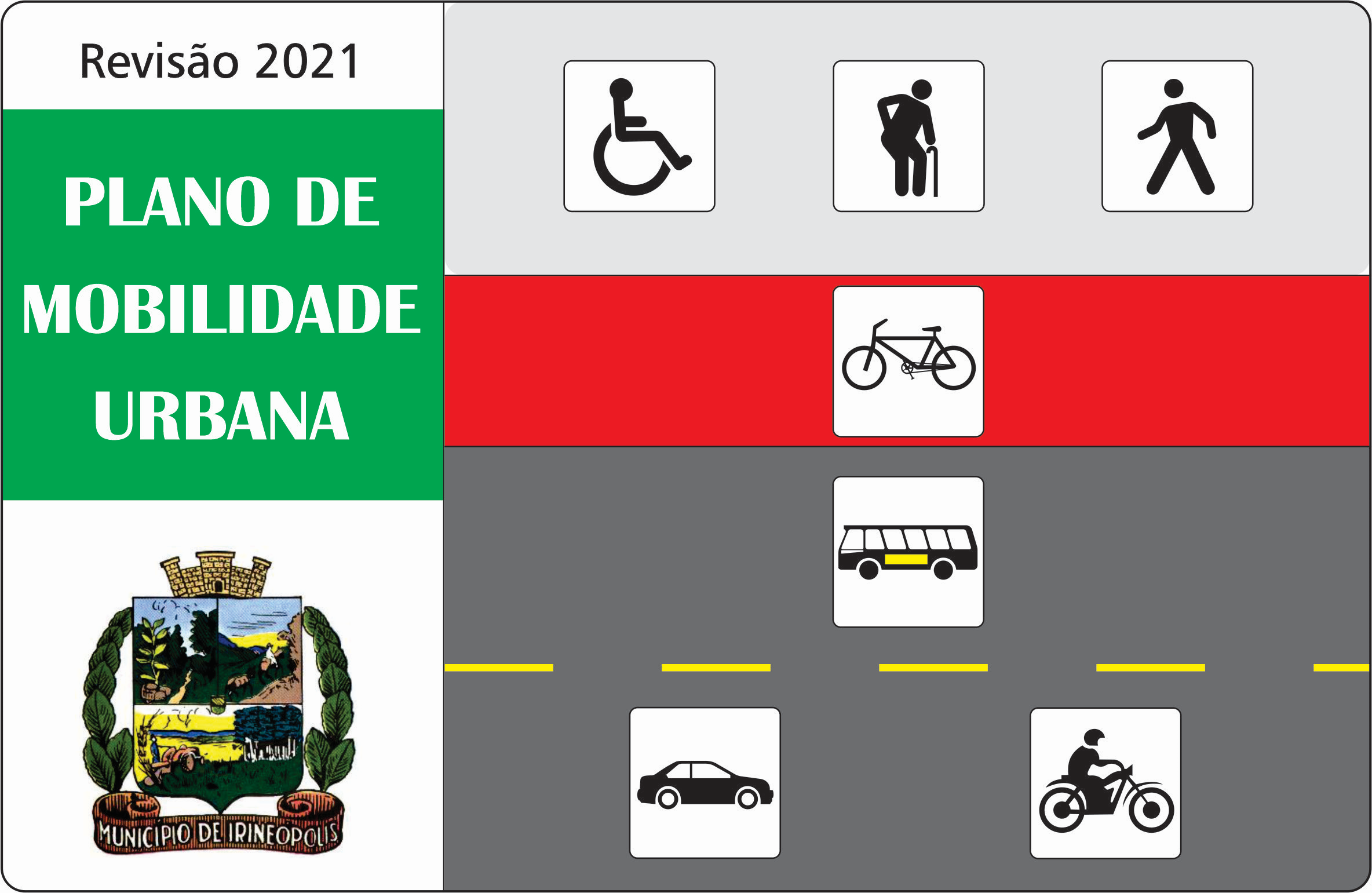 REVISÃO 2021 DOPLANO DE MOBILIDADE URBANADE IRINEÓPOLIS (SC)Capítulo 11MOTOTÁXI E MOTOFRETEMOTOTÁXI E MOTOFRETESituação AtualAtualmente o município de Irineópolis não conta com nenhuma regulamentação para os serviços de mototáxi (transporte de passageiro com motocicleta de aluguel) e motofrete (transporte de mercadorias com motocicleta de aluguel).Também de modo oficial ou oficioso não há conhecimento destas atividades no município, mas que certamente em breve tais atividades irão acontecer.PropostaSe houver a iniciativa e o interesse por parte de profissionais desta modalidade de transporte, e para que não existam problemas futuros, inclusive por falta de regulamentação, recomendamos à administração municipal que então existindo o interesse, regulamente a atividade, conforme minuta de Decreto que apresentamos no Capítulo Legislação.